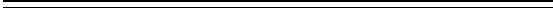 ２０２私　１２月分　　　　　　　全地区前月比％は前月の所管面積に対しての比率前年同月比％は前年同月の所管面積に対しての比率利用率％＝受寄物在貨面容積÷所管面積×１００月　末　倉　庫　使　用　状　況　報　告　書02年2　2月　拍９０２９５